Después de leer el cuarto capítulo contesta a las siguientes preguntas:La vida de las personas en la isla se ha complicado. Explica por qué. Seguro que hay algunas expresiones o vocabulario que son nuevas para ti, escríbelas y en clase vamos a trabajar con ellas.¿Recuerdas lo que dijo Sara sobre los tres barcos en la isla? Parece que hay un barco que se está yendo de la isla ¿de quién es el barco? ¿dónde va?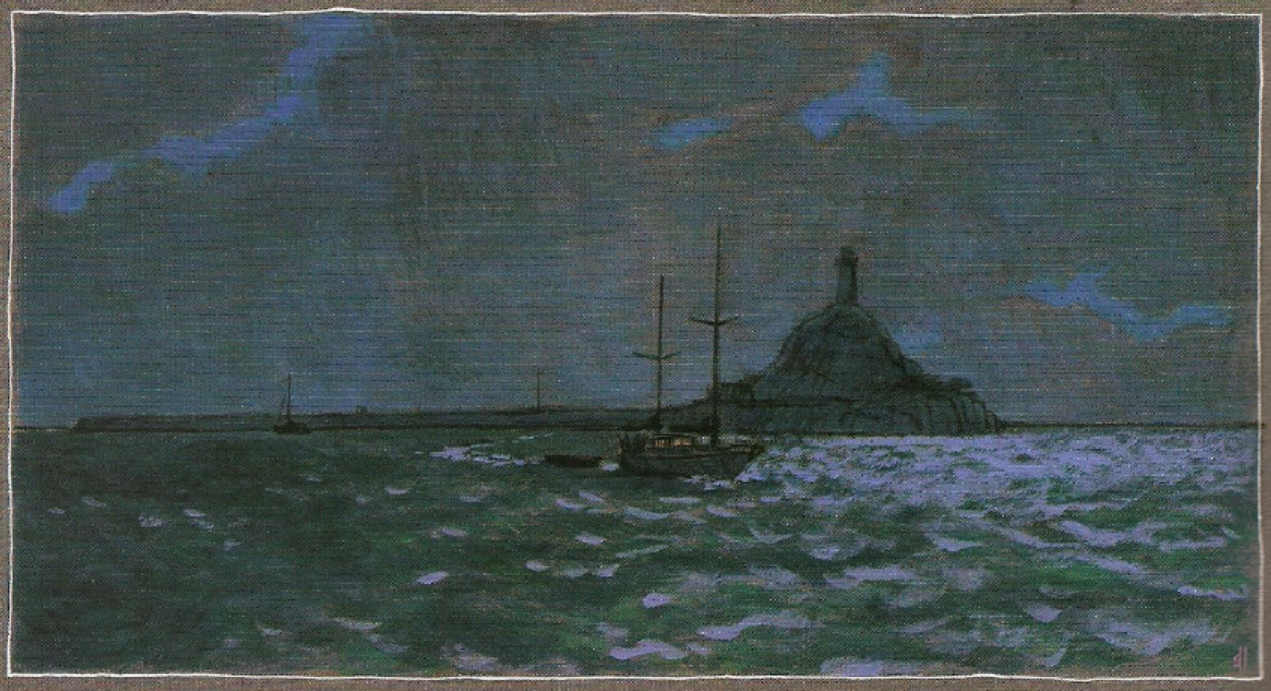 